Jacinta Thompson Klindworth, MD FAAFP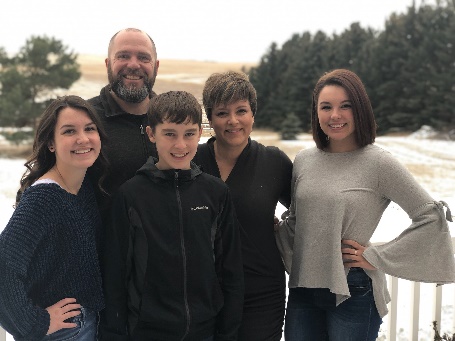 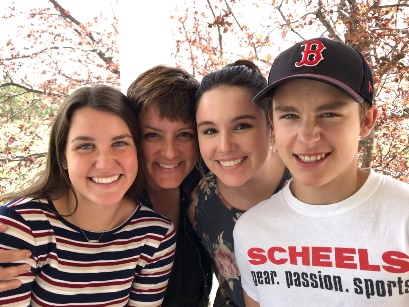 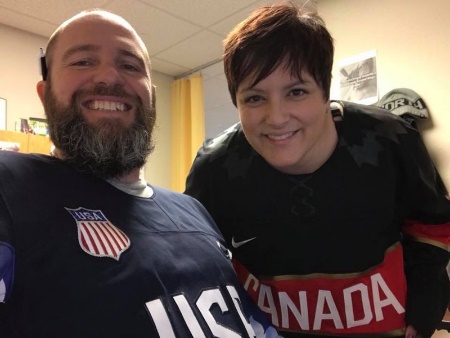 Undergraduate school: University of Jamestown, formerly known as Jamestown College. Jamestown, NDMedical School: University of Alberta Faculty of Medicine and Dentistry.Edmonton, Alberta CanadaResidency: University of North Dakota, CFM Bismarck Bismarck, NDCurrent Position/Practice Location: Staff Physician at Coal Country Community Health Center Beulah, ND Chief of Staff, Sakakawea Medical Center Hazen, NDFamily: Husband Eric. 3 children Emma (age 21), Camille (17), Ronan (13).Family Medicine Questions: Who is someone along your path that inspired you and why?My personal family doc Sandra Kavanaugh, MD. She took care of me when I was a medical student and during my first pregnancy. As a medical student, I was panicked that a pregnancy and time off afterward would affect my training. She reassured me that I had my whole life to be a doctor and that everything would be just fine. She was, of course, absolutely right. If you weren’t a physician, what do you think you would be doing? Honestly, I am not sure. I never really had a plan B. I considered becoming a paramedic, but likely would have continued down a research path.What advice would you give to a young physician starting out?Get involved in your community and your state academy! And when you feel settled in, teach!Fun Questions:The last book you read? The Handmaid’s Tale What are you currently binge watching? Downton Abbey How many states have you visited? 34 (not too bad for a girl from Canada).